TERMO DE ACEITE PARA ORIENTAÇÃO DO TRABALHO DE CONCLUSÃO DE CURSO OU TRABALHO DE CURSO – Regime EspecialPelo presente termo, eu professor (a): _______________________________________Aceito orientar o(a) acadêmico(a):___________________________________________Matrícula: _______________Cursando o ____º semestre do curso de:(    ) ADMINISTRAÇÃO(    ) AGRONOMIA(    ) CIÊNCIAS CONTÁBEIS(    ) EDUCAÇÃO FÍSICA(    ) GESTÃO DA TECNOLOGIA DA INFORMAÇÃO(    ) PEDAGOGIAno seu:(   ) Trabalho de Conclusão de Curso I TCC I ou Trabalho de Curso I TC I;(   ) Trabalho de Conclusão de Curso II TCC II ou Trabalho de Curso TC II No ano letivo de           , comprometendo-me a desenvolver meu trabalho dentro nas normas técnicas e éticas exigidas.Tema do trabalho:_________________________________________________________ ________________________________________________________________________________________________________________________________________________Assinatura professor(a): _______________________________________Assinatura acadêmico(a): ______________________________________Assinatura acadêmico(a): ________________________________________________________________, ___ de ________________ de 20     .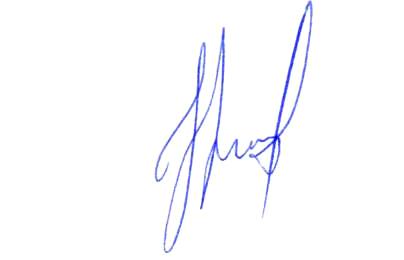 ____________________________________Fábio Henrique dos Santos AlvaresCoordenador da Central de Apoio ao Acadêmico